В целях изучения мнения населения проводился опрос на тему: «Что для Вас наиболее важно при ознакомлении с информацией о бюджете муниципального района»Сроки проведения опроса с 09.11.2017 года по 11.12.2017 года.Количество респондентов (на 11 декабря 2017 года) принявших участие в данном опросе составило  293 человека.Опрос проводился через социальную сеть "ВКОНТАКТЕ".Опрос показал, что:- 65,9%  предпочитают понятный, легко читаемый текст;- 23,2 % предпочитают наглядные графики, диаграммы;- 2,7 % предпочитают улучшить внешний вид или дизайн;    - 8,2% затрудняются с ответом.                              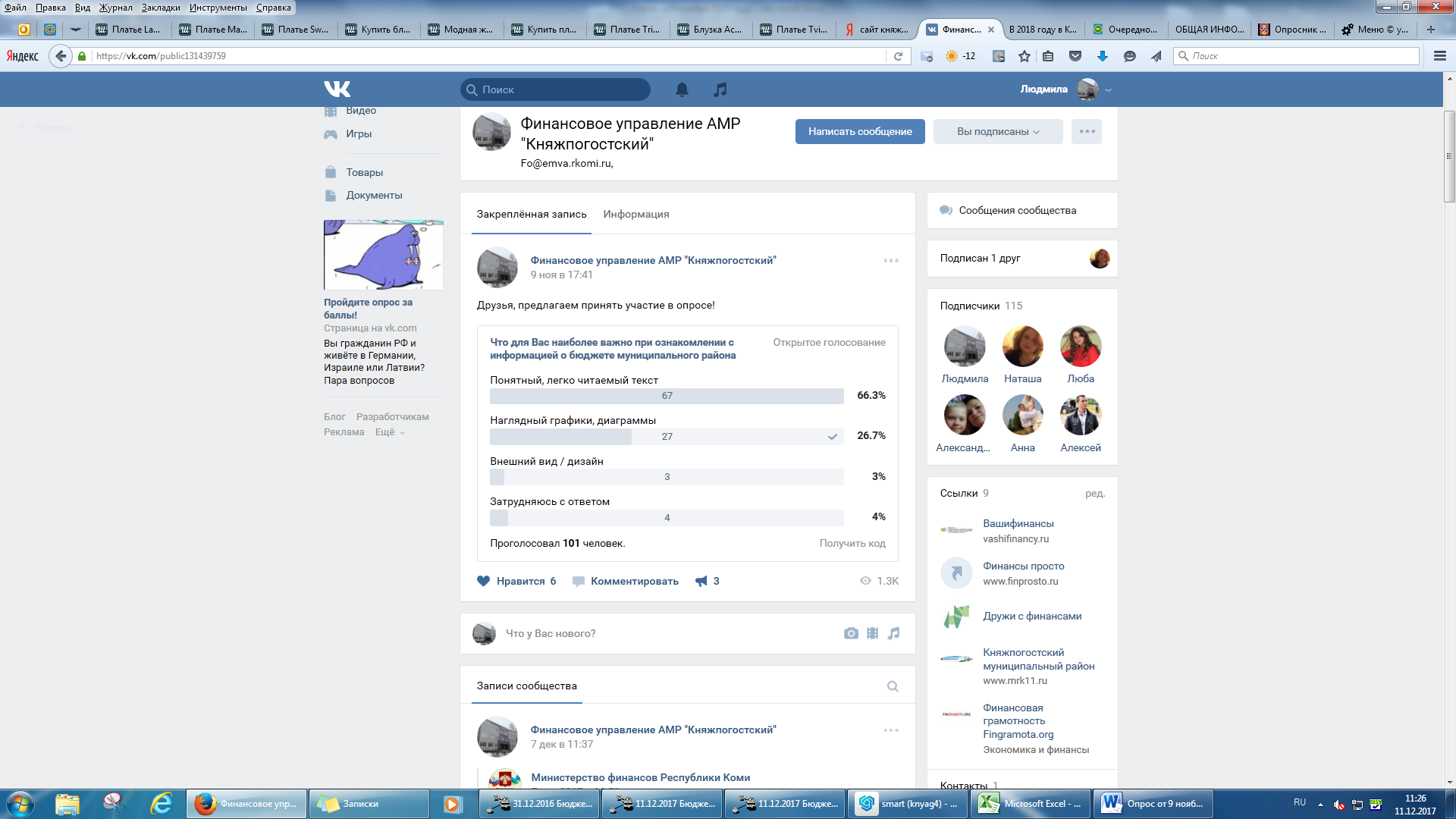 https://vk.com/public131439759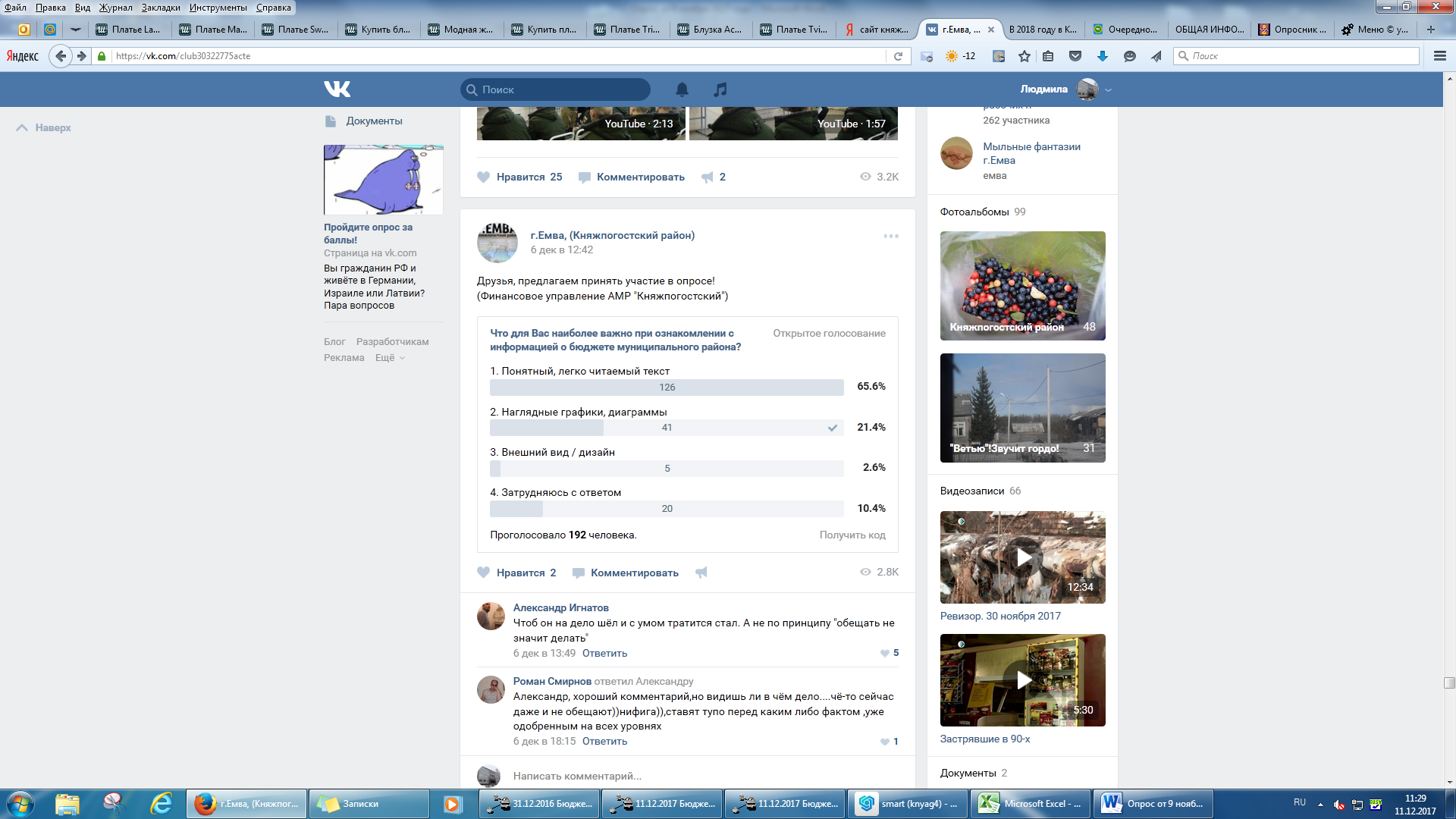 https://vk.com/club30322775acte